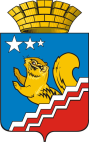 Свердловская областьГЛАВА ВОЛЧАНСКОГО ГОРОДСКОГО ОКРУГАРАСПОРЯЖЕНИЕ      15.02.2023 год	      	                                     		                                                     № 18  г. Волчанск О назначении ответственного за координацию деятельности в области профилактики терроризма, минимизации и (или) ликвидации последствий его проявлений на территории Волчанского городского округа В соответствии со статьей 16 Федерального закона от 06.10.2003 года 
№ 131-ФЗ «Об общих принципах организации местного самоуправления 
в Российской Федерации», пунктом 2 статьи 5.2. Федерального закона 
от 06.03.2006 года № 35-ФЗ «О противодействии терроризму», в целях исполнения пункта 5.1. вопроса 3 протокола внеочередного заседания антитеррористической комиссии в Свердловской области от 01.08.2018 года № 3, в целях решения вопросов местного значения по участию в профилактике терроризма, а также в минимизации и (или) ликвидации последствий его проявлений  в границах Волчанского городского округа Назначить ответственным за координацию деятельности в области профилактики терроризма, минимизации и (или) ликвидации последствий его проявлений на территории Волчанского городского округа  -  заместителя главы администрации Волчанского городского округа по социальным вопросам Бородулину И.В.Контроль исполнения настоящего распоряжения оставляю за собой.Глава городского округа                                                                       А.В. Вервейн